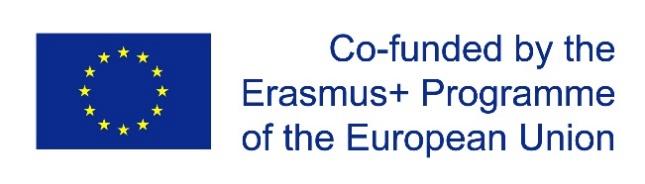 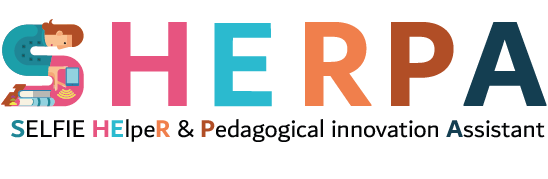 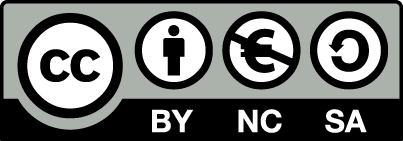 PRIORITY 1PRIORITY 2SELFIE AREAFor example…..(D) Continuing Professional DevelopmentSELFIE ITEM (1) with code/titleFor example….(D2) Teachers have opportunities to participate in CPD for teaching and learning with digital technologiesSELFIE ITEM (2) with code/titlewhere applicable - another SELFIE item prioritized for the action plan
GOAL Aa general goal for the action plan priority GOAL Bwhere applicable - another goal for the action plan priority